DEMANDE D’ADHESION – ANNEE 2024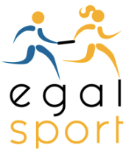 ASSOCIATION EGAL SPORTNOM* : _____________________________________________________________________ PRENOM* : ____________________________ Année de naissance : ____________________Adresse mail* : ___________________________________ Tél : _______________________Adresse postale : ________________________________________________________________________________________________________________________________________Vous souhaitez préciser votre expérience dans le sport : _________________________________________________________________________________________________________________________________________________________________________________________________________________________________.          Je suis étudiant.e ou chomeu.r.se, je règle une cotisation de 10 € 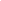           J’ai un autre statut je règle une cotisation de : 20 €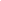 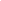           Je fais un don d’un montant de : ________________€* J’effectue mon règlement :Par chèque : je joins à ma demande dument renseignée un chèque de _____ €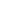 À l’ordre de : Association EGAL SPORT – j’adresse mon courrier à :Association EGAL SPORT 24 Avenue Carnot 94500 CHAMPIGNY SUR MARNE.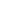 Par virement bancaire : je transmets par mail ma demande d’adhésion dument renseignée à contact@egalsport.com et j’effectue un virement de : ____ €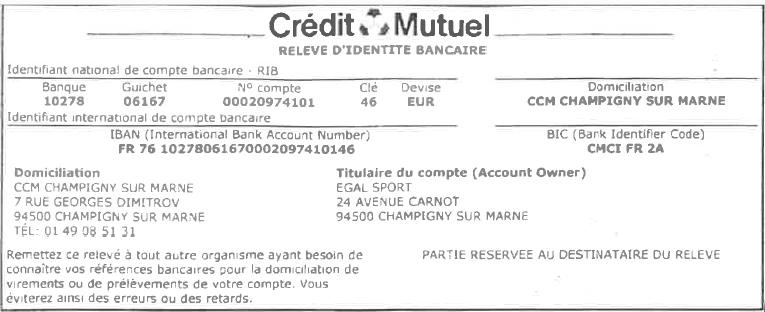  Signature :                                                                                             Le : ______/_____/ 2024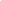 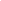                                     : J’autorise l’association Egal Sport à conserver mes informations personnelles et à m’envoyer de la documentation ou des invitations à des évènements en rapport avec l’objet de l’association *. *Mention obligatoire                                                                                                            